Proljetne slikeProljeće je.Priroda se probudila.Sve je puno cvijeća oko kojeg lete pčelice ,leptiri i bubamare .Trava se zeleniNapravimo proljetnu sliku.Potreban materijal i pribor za rad:-drveni štapići-ljepilo-papiri raznih boja-škare-papirnati tanjuri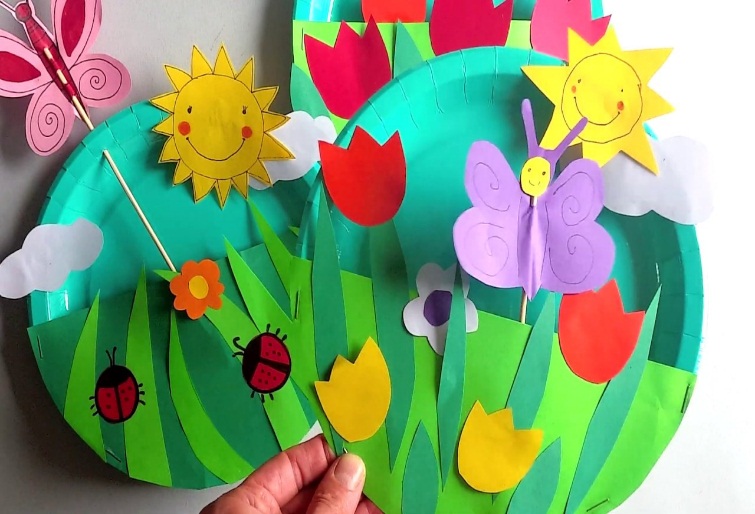 …..i puno,puno mašteNestrpljivo čekam vaše uratke